EducationBachelor       Akdeniz University – Gastronomy and Culinary Arts (2016-2020)Master          Akdeniz University – Gastronomy and Culinary Arts (2020- )Academic EmploymentResearch Assistant, Antalya Bilim University, Tourism Faculty (2022- ) Professional EmploymentTrendy Lara /Antalya / 2020 / Demi ChefRegnum Carya Belek / Antalya / 2019 / CookTitanic Deluxe Golf Belek / Antalya / 2018 / CookSilence Beach Hotel / Antalya / 2017 / Training Research InterestsGastronomy and Tourism, Local Foods, Destination Food Image, Food and Beverage Cost Management LanguagesTurkish               NativeEnglish               Fluent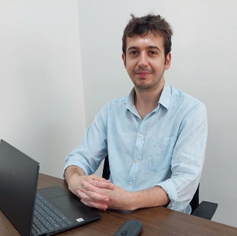 